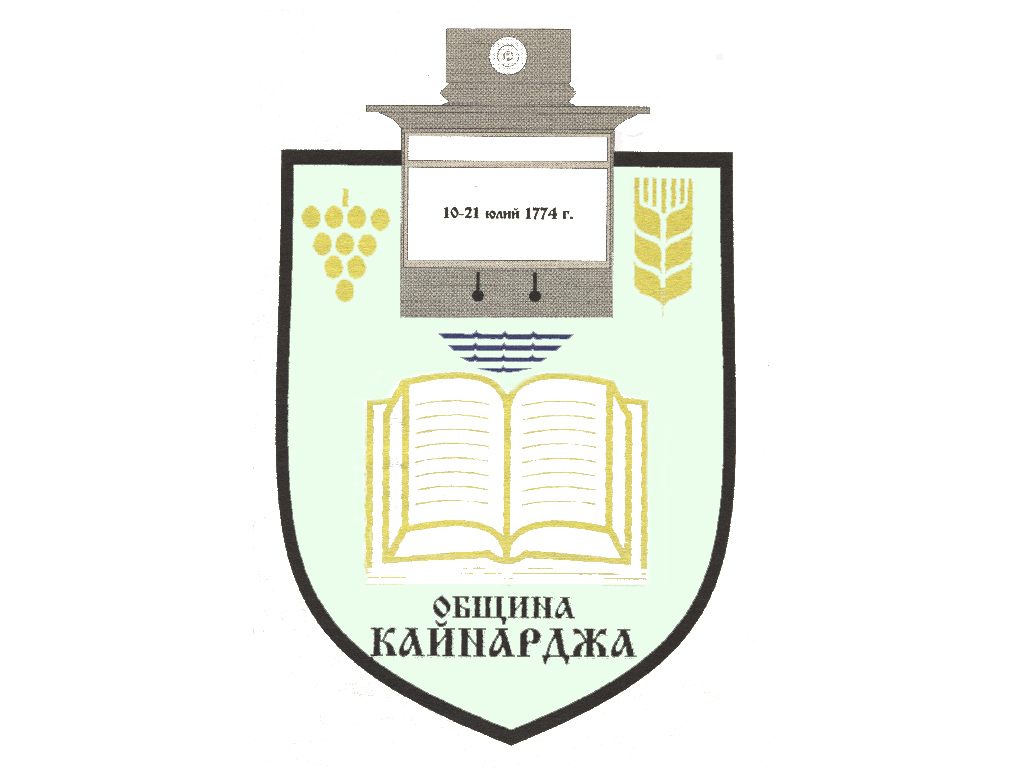 До ……………………………………………………………Гр./с./………………………………………………………обл.СилистраПОКАНА № 60На основание чл.23, ал.4, т.1 от ЗМСМА във връзка с чл.16, ал.1, т.1  от Правилника за организацията и дейността на Общински съвет КайнарджаС В И К В А Мредовно заседание на Общински съвет Кайнарджа на 29.09.2023 г./петък  / от 09.30 часа в салона на НЧ“Отец Паисий“ при следния:ДНЕВЕН РЕД:Приемане на Наредба за издаване на карти за паркиране на превозни средства, управлявани от или превозващи лица с трайни увреждания на територията на община Кайнарджа.                                                                                             Внася: Кмета на общинатаОтдаване под наем на част от имот-публична общинска собственост в с.Кайнарджа, общ.Кайнарджа за извършване на търговска дейност.                                                                                            Внася: Кмета на общинатаПочистване на канала в с.Голеш, с цел предотвратяване наводнения и бедствия след проливни дъждове, а също така и епидемии от заразни болести.                                                                                            Внася: Демирел Ферадов-кметИзказвания и питания.Молба от Биргюл Орхан Себайдин с.Голеш за месечна издръжка на децата йНа основание чл.49, ал.1, т.2 от ЗМСМА на 29.09.2023 год. от 09.00 часа ще заседават:ПК по Общинска собственост, устройство на територията, законност и обществен ред, молби и жалби:Милена Стоянова ПерчемлиеваСунай Невзатов ИсмаиловМехмед Ахмедов ЕфраимовДобромир Добрев КовачевДаринка Йорданова ШарбановаПК по Бюджет, икономика, евроинтеграция, екология и нормативни актове:Даринка Йорданова ШарбановаКостадин Стефанов РусевСалим Алиев СалимовМилена Стоянова ПерчемлиеваАйхан Февзи АлиВ съответствие с чл.36, т.1 от ЗМСМА Ви каня да присъствате на заседанието                                                                                                   Председател:                                                                                                         / Ивайло Петков /